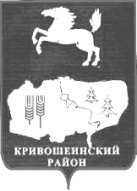 АДМИНИСТРАЦИЯ КРИВОШЕИНСКОГО РАЙОНА ПОСТАНОВЛЕНИЕс. КривошеиноТомской области10.03.2016                                                                  № 84 Об утверждении Порядка организации и проведения процедуры оценки регулирующего воздействия проектов муниципальных нормативных правовых актов муниципального образования Кривошеинский район, подлежащих принятию Администрацией Кривошеинского района и затрагивающих вопросы осуществления предпринимательской и инвестиционной деятельности и Порядка проведения экспертизы муниципальных нормативных правовых актов муниципального образования Кривошеинский район, принятых Администрацией Кривошеинского района и затрагивающих вопросы осуществления предпринимательской и инвестиционной деятельностиВ целях реализации подпункта «д» пункта 2 Указа Президента Российской Федерации от 07.05.2012 №601 «Об основных направлениях совершенствования системы государственного управления», в соответствии с частью 6 статьи 7, частью 3 статьи 46 Федерального закона от 06.10.2003 №131-ФЗ «Об общих принципах организации местного самоуправления в Российской Федерации», Законом Томской области от 17.11.2014 №156-ОЗ «Об оценке регулирующего воздействия проектов муниципальных нормативных правовых актов и экспертизы муниципальных нормативных правовых актов»ПОСТАНОВЛЯЮ:1. Утвердить:1) Порядок организации и проведения процедуры оценки регулирующего воздействия проектов муниципальных нормативных правовых актов муниципального образования Кривошеинский район, подлежащих принятию Администрацией Кривошеинского района и затрагивающих вопросы осуществления предпринимательской и инвестиционной деятельности (далее – Порядок проведения оценки регулирующего воздействия проектов муниципальных нормативных правовых актов), согласно приложению № 1 к настоящему постановлению;2) Порядок проведения экспертизы муниципальных нормативных правовых актов муниципального образования Кривошеинский район, принятых Администрацией Кривошеинского района и затрагивающих вопросы осуществления предпринимательской и инвестиционной деятельности, в целях выявления положений, необоснованно затрудняющих осуществление предпринимательской и инвестиционной деятельности (далее - Порядок проведения экспертизы муниципальных нормативных правовых актов), согласно приложению № 2 к настоящему постановлению.2.  Возложить функции регулирующего органа на экономический отдел Кривошеинского района. Функции уполномоченного лица возложить на ведущего специалиста по контролю в сфере закупок. Указанным лицам обеспечить исполнение Порядка проведения оценки регулирующего воздействия проектов муниципальных нормативных правовых актов и Порядка проведения экспертизы муниципальных нормативных правовых актов, в целях выявления в них положений, необоснованно затрудняющих ведение предпринимательской и инвестиционной деятельности.3. Определить официальным сайтом проведения процедуры оценки регулирующего воздействия муниципальных нормативных правовых актов муниципального образования Кривошеинский район и результатов их общественного обсуждения в информационно-телекоммуникационной сети «Интернет» официальный сайт муниципального образования Кривошеинский район: http://kradm.tomsk.ru/ , вкладка «Открытый муниципалитет».4. Настоящее постановление подлежит опубликованию в газете «Районные вести» и размещению в сети «Интернет» на официальном сайте муниципального образования Кривошеинский район.5.Настоящее постановление вступает в силу с даты его опубликования.6.Контроль за исполнением настоящего постановления возложить на первого заместителя Главы Кривошеиснкого района.Глава Кривошеинского района(Глава Администрации)							С.А. ТайлашевСаяпин Алексей Олегович 8 (38251) 2-11-45Направлено: Управление финансов, , МЦКС, ЦМБ, Управление образования, Администрация, Сальков Ю.Ю., Сельские поселения-7, Прокуратура,Саяпин А.О.Приложение № 1к Постановлению Администрации Кривошеинского районаот 10.03.2016 г. № 84Порядок организации и проведения процедуры оценки регулирующего воздействия проектов муниципальных нормативных правовых актов муниципального образования Кривошеинский район, подлежащих принятию Администрацией Кривошеинского района и затрагивающих вопросы осуществления предпринимательской и инвестиционной деятельности1. Общие положения1.1.Настоящим Порядком организации и проведения процедуры оценки регулирующего воздействия проектов муниципальных нормативных правовых актов муниципального образования Кривошеинский район, подлежащих принятию Администрацией Кривошеинского района и затрагивающих вопросы осуществления предпринимательской и инвестиционной деятельности (далее – Порядок, проекты МНПА и МНПА), определяются участники оценки регулирующего воздействия, правила подготовки заключений об оценки регулирующего воздействия и проведения публичных консультаций.Настоящий Порядок распространяется на проекты МНПА, подлежащие принятию Администрацией Кривошеинского района.1.2. Процедура оценки регулирующего воздействия осуществляется в целях обоснованного выбора способа предлагаемого правового регулирования предпринимательской и инвестиционной деятельности на основе анализа альтернативных вариантов и возможных положительных и (или) отрицательных последствий (экономических, социальных, экологических), введения такого регулирования, а также обеспечения возможности учета мнения лиц, интересы которых затрагиваются предлагаемым правовым регулированием (далее - заинтересованные лица).1.3. Выбор наилучшего варианта предлагаемого правового регулирования основывается на оценке и сопоставлении качественных и количественных параметров положительных и (или) отрицательных последствий введения каждого из возможных способов правового регулирования в сравнении с существующим к моменту проведения процедуры  правовым регулированием соответствующей сферы общественных отношений.1.4. В ходе проведения процедуры оценки регулирующего воздействия и представления ее результатов обеспечивается право заинтересованных лиц на беспрепятственный доступ к объективной информации о существующей проблеме и возможных способах ее решения, в том числе путем введения предлагаемого правового регулирования.1.5. Процедуре оценки регулирующего воздействия  подлежат проекты МНПА, затрагивающие вопросы осуществления предпринимательской и инвестиционной деятельности, в том числе по вопросам местного значения, установленным Федеральным законом от 06.10.2003 №131-ФЗ «Об общих принципах организации местного самоуправления в Российской Федерации».1.6. Процедура оценки регулирующего воздействия не проводится в отношении проектов  МНПА:1) проектов нормативных правовых актов представительных органов муниципальных образований, устанавливающих, изменяющих, приостанавливающих, отменяющих местные налоги и сборы;2) проектов нормативных правовых актов представительных органов муниципальных образований, регулирующих бюджетные правоотношения.1.7. Целью процедуры оценки регулирующего воздействия является выявление положений, вводящих избыточные обязанности, запреты и ограничения для субъектов предпринимательской и инвестиционной деятельности или способствующих их введению, а также положений, способствующих возникновению необоснованных расходов субъектов предпринимательской и инвестиционной деятельности, бюджета муниципального образования Кривошеинский район (далее - местный бюджет).1.8. Для целей настоящего Порядка используются следующие основные понятия:1) регулирующий орган – экономический отдел Администрация Кривошеинского района, ответственный за нормативное правовое регулирование в соответствующей сфере общественных отношений и осуществляющие процедуру оценки регулирующего воздействия, а также иные функции в соответствии с настоящим Порядком;2) уполномоченное лицо–   ведущий специалист по контролю в сфере закупок Администрации Кривошеинского района, ответственный за внедрение процедуры оценки регулирующего воздействия и выполняющий функции нормативно-правового, информационного и методического обеспечения оценки регулирующего воздействия, а также оценки качества проведения процедуры оценки регулирующего воздействия регулирующими органами;3) существенное изменение проекта правового акта - изменение более чем 1/3 правовых предписаний проекта правового акта;4) избыточные обязанности, ограничения, запреты и положения, способствующие их введению, - обязанности, ограничения, запреты субъектов предпринимательской и инвестиционной деятельности, возникающие (устанавливаемые) в связи с введением нового либо изменением существующего регулирования, обоснование возникновения (установления) которых не подтверждено регулирующим органом, соответствующими расчетами, статистическими данными, аналитическими материалами, а также требования, связанные с необходимостью создания, приобретения, содержания, реализации каких-либо активов, возникновения, наличия или прекращения договорных обязательств, осуществления субъектом предпринимательской и инвестиционной деятельности работ (услуг), не связанные с представлением или подготовкой документов, осуществлением или прекращением определенного вида деятельности, которые необоснованно усложняют ведение деятельности либо приводят к издержкам или невозможности осуществления предпринимательской или инвестиционной деятельности, требования по подготовке и (или) представлению документов, сведений, информации (далее - документы), что может выражаться в следующем:а) требуемые аналогичные или идентичные документы выдает тот же орган;б) аналогичные или идентичные документы требуется представлять в несколько органов или учреждения, предоставляющие муниципальные услуги муниципального образования Кривошеинский район;в) необоснованная периодичность подготовки и (или) представления документов (орган, получающий документ, не использует его с той периодичностью, с которой получает обязательные к подготовке и (или) представлению документы);г) требования к представлению документов об объектах, подлежащих в соответствии с законодательством Российской Федерации обязательной государственной регистрации, в случае, если вся требуемая информация или документы имеются в распоряжении государственных органов в связи с государственной регистрацией;д) аналогичные или идентичные документы требуется представлять в одно или различные подразделения одного и того же органа, учреждения;е) наличие организационных препятствий для приема обязательных к предоставлению документов (удаленное местонахождение приема документов, неопределенность времени приема документов);ж) отсутствие альтернативных способов подачи обязательных к представлению документов (запрещение подачи документов через уполномоченных лиц либо с использованием любых иных способов подачи документов кроме личного приема);з) предъявление завышенных требований к форме представляемых документов, представление которых связано с оказанием муниципальной услуги (представление только оригиналов документов и (или) нотариально заверенных копий документов);и) процедура подачи документов не предусматривает возможности получения доказательств факта приема уполномоченным должностным лицом обязательных для представления документов;к) установленная процедура не способствует сохранению конфиденциальности представляемых документов или способствует нарушению иных охраняемых законом прав;5) необоснованные расходы - расходы субъектов предпринимательской и инвестиционной деятельности, а также местного бюджета, возникающие в связи с введением нового либо изменением существующего регулирования, если достижение целей и результата такого регулирования может осуществляться с меньшими расходами субъектов предпринимательской и инвестиционной деятельности, местного бюджета по сравнению с соответствующими расходами, возникающими в связи с введением нового либо изменением существующего регулирования, а также требования, связанные с необходимостью создания, приобретения, содержания, реализации каких-либо активов, возникновения, наличия или прекращения договорных обязательств, осуществления субъектом предпринимательской и инвестиционной деятельности работ (услуг), не связанные с представлением или подготовкой документов, осуществлением или прекращением определенного вида деятельности, которые необоснованно усложняют ведение деятельности либо приводят к издержкам или невозможности осуществления предпринимательской или инвестиционной деятельности;6) публичные консультации - открытое обсуждение с заинтересованными лицами проекта МНПА, организуемое регулирующим органом и (или) уполномоченным органом в ходе проведения процедуры оценки регулирующего воздействия  и подготовки заключения об оценке регулирующего воздействия в случаях и порядке, установленных настоящим Порядком;7) участники публичных консультаций - физические и юридические лица в сфере предпринимательской и инвестиционной деятельности, а также научно-экспертные организации;8) сводный отчет о результатах проведения оценки регулирующего воздействия  проекта МНПА (далее - сводный отчет) - документ, содержащий выводы по итогам проведения регулирующим органом исследования возможных вариантов решения выявленной в соответствующей сфере общественных отношений проблемы, а также результаты расчетов издержек и выгод применения указанных вариантов решения проблемы. Сводный отчет заполняется регулирующим органом по форме согласно приложению 1 к настоящему Порядку;9) экспертное заключение об оценке регулирующего воздействия (далее - экспертное заключение) - завершающий процедуру оценки регулирующего воздействия  документ, подготавливаемый уполномоченным органом по форме согласно приложению 2 к настоящему Порядку и содержащий выводы о соблюдении регулирующим органом установленного порядка проведения процедуры оценки регулирующего воздействия, а также об обоснованности полученных регулирующим органом результатов оценки регулирующего воздействия;10) официальный сайт проведения процедуры оценки регулирующего воздействия - вкладка «Открытый муниципалитет» на главной странице официального сайта муниципального образования Кривошеинский район : http://kradm.tomsk.ru/ .1.9. Иные понятия, используемые в настоящем Порядке, применяются в тех же значениях, что и в нормативных правовых актах Российской Федерации, Томской области, муниципальных нормативных правовых актов муниципального образования Кривошеинский район.1.10. Основными задачами проведения процедуры оценки регулирующего воздействия  являются:1) повышение качества проектов МНПА;2) повышение качества действующих МНПА;3) совершенствование нормотворческой деятельности Администрации Кривошеинского района и принимаемых управленческих решений, упрощение управленческой среды;4) сокращение степени вмешательства по правовому регулированию в сферы деятельности субъектов предпринимательской, инвестиционной деятельности.1.11. Процедура оценки регулирующего воздействия  основывается на следующих принципах:1) прозрачность - доступность информации о процедуре оценки регулирующего воздействия  на всех стадиях ее проведения;2) публичность - обеспечение участия заинтересованных лиц;3) сбалансированность - обеспечение баланса интересов всех заинтересованных лиц в рамках проведения процедуры оценки регулирующего воздействия;4) эффективность - обеспечение оптимального выбора варианта правового регулирования с точки зрения выгод и издержек для субъектов предпринимательской и инвестиционной деятельности и для местного бюджета;5) экономичность - обеспечение надлежащего качества проведения процедуры оценки регулирующего воздействия  при условии минимально необходимых затрат на ее проведение;6) обязательность проведения процедуры оценки регулирующего воздействия - обеспечение проведения оценки регулирующего воздействия проектов МНПА, затрагивающих вопросы осуществления предпринимательской и инвестиционной деятельности;7) достаточность сроков проведения процедур оценки регулирующего воздействия - установление сроков проведения отдельных процедур оценки регулирующего воздействия, достаточных для обеспечения принципа публичности и сбалансированности, подготовки результирующих документов надлежащего качества;8) публичность источников информации и расчетов - обеспечение возможности проверки правильности осуществленных при проведении процедуры оценки регулирующего воздействия расчетов и ориентация регулирующего органа на использование источников информации, доступных заинтересованным лицам.1.12. Оценки регулирующего воздействия проектов МНПА проводится с учетом следующих степеней регулирующего воздействия:1) высокая степень регулирующего воздействия - проект муниципальных нормативных правовых актов муниципального образования Кривошеинский район содержит ранее не предусмотренные нормативными правовыми актами Российской Федерации, Томской области и муниципального образования Кривошеинский район, избыточные обязанности, запреты и ограничения для субъектов предпринимательской и инвестиционной деятельности или положения, способствующие их введению, а также положения, приводящие к возникновению ранее не предусмотренных нормативными правовыми актами Российской Федерации, Томской области и муниципального образования Кривошеинский район расходов субъектов предпринимательской и инвестиционной деятельности и местного бюджета;2) средняя степень регулирующего воздействия - проект МНПА содержит положения, предусмотренные нормативными правовыми актами Российской Федерации, Томской области и муниципального образования Кривошеинский район или изменяющие ранее предусмотренные МНПА избыточные обязанности, запреты и ограничения для субъектов предпринимательской и инвестиционной деятельности, или способствующие их введению, а также положения, приводящие к увеличению ранее предусмотренных нормативными правовыми актами Российской Федерации, Томской области и муниципального образования Кривошеинский район расходов субъектов предпринимательской и инвестиционной деятельности и местного бюджета;3) низкая степень регулирующего воздействия - проект МНПА не содержит положений, указанных в подпунктах 1 или 2 настоящего пункта, однако подлежит оценке регулирующего воздействия в соответствии с настоящим Порядком.1.13. Процедура проведения оценки регулирующего воздействия состоит из следующих этапов:1) размещение уведомления о подготовке проекта МНПА;2) разработка проекта МНПА, составление сводного отчета о проведении оценки регулирующего воздействия; 3) публичное обсуждение проекта МНПА и сводного отчета;4) корректировка проекта МНПА и сводного отчета в соответствии с результатами публичных консультаций; 5) подготовка уполномоченным органом экспертного заключения об оценки регулирующего воздействия проекта МНПА. 1.14. К следующим проектам МНПА, не предусматривающим введение, исключение или изменение прав и обязанностей участников регулируемых правоотношений, применяются положения подпунктов 2, 5 пункта 1.13 настоящего раздела:1) разрабатываемых исключительно в целях приведения отдельных положений МНПА в соответствие с федеральными и областными нормативными правовыми актами, нормативными правовыми актами федеральных органов исполнительной власти или вносящих изменения в действующие МНПА. 1.15. Разногласия, возникающие по результатам проведения процедуры оценки регулирующего воздействия проектов МНПА, разрешаются согласно Положению о комиссии по урегулированию разногласий, возникающих по результатам проведения экспертизы муниципальных нормативных правовых актов муниципального образования Кривошеинский район и оценки регулирующего воздействия проектов муниципальных нормативных правовых актов муниципального образования Кривошеинский район, а также проектов МНПА о внесении изменений в МНПА, подлежащих принятию Администрацией Кривошеинского района и затрагивающих вопросы осуществления предпринимательской и инвестиционной деятельности, приведенному в приложении 3 к настоящему Порядку.  2. Участники процедуры оценки регулирующего воздействия2.1. Участниками процедуры оценки регулирующего воздействия являются:1) регулирующий орган;2) уполномоченное лицо;3)физические и юридические лица в сфере предпринимательской и инвестиционной деятельности, а также научно-экспертные организации.3. Функции уполномоченного органа и регулирующих органов3.1. При исполнении процедур оценки регулирующего воздействия уполномоченное лицо осуществляет:1) нормативно-правовое и информационно-методическое обеспечение оценки регулирующего воздействия в муниципальном образовании Кривошеинский район;2) координацию взаимодействия участников процедуры оценки регулирующего воздействия;3) контроль качества исполнения процедур проведения оценки регулирующего воздействия и подготовки сводных отчетов регулирующими органами, включая контроль качества проведения публичных консультаций;4) подготовку экспертных заключений об оценки регулирующего воздействия проектов МНПА;5) подготовку доклада о развитии и результатах оценки регулирующего воздействия проектов МНПА в соответствии с действующим законодательством.3.2. На регулирующие органы возлагаются следующие функции:1) выявление проблем, связанных с правовым регулированием, в курируемой области деятельности, поиск различных вариантов (способов) их решения, в том числе путем введения нового или изменения и отмены действующего правового регулирования;2) разработка и корректировка проекта МНПА; 3) подготовка сводных отчетов об оценки регулирующего воздействия проектов МНПА;4) размещение материалов на официальном сайте проведения процедуры оценки регулирующего воздействия в соответствии с настоящим Порядком;5) организация и проведение публичных консультаций, оформление результатов их проведения, рассмотрение и учет полученных мнений, аргументирование позиции по не учету или частичному учету полученных мнений.4. Уведомление о подготовке проекта МНПА4.1. В целях проведения качественного анализа альтернативных вариантов решения проблемы, выявленной в соответствующей сфере общественных отношений, регулирующий орган проводит публичные консультации с участниками публичных консультаций в целях уточнения содержания данной проблемы, определения возможных вариантов ее решения, уточнения состава потенциальных адресатов предлагаемого правового регулирования и возможности возникновения у данных лиц необоснованных издержек в связи с его введением, а также в целях получения предложений о других возможных вариантах решения указанной проблемы.4.2. Регулирующий орган размещает уведомление о подготовке проекта МНПА (далее - уведомление) на официальном сайте проведения процедуры оценки регулирующего воздействия по форме согласно приложению 4 к настоящему Порядку и проводит публичные консультации по существу предлагаемого правового регулирования с заинтересованными лицами в целях уточнения содержания проблемы, определения возможных вариантов ее решения, уточнения состава потенциальных адресатов предлагаемого правового регулирования и возможности возникновения у данных лиц необоснованных издержек в связи с его введением, а также в целях получения предложений о других возможных вариантах решения указанной проблемы.При размещении уведомления регулирующий орган указывает срок, в течение которого осуществляется прием отзывов заинтересованных лиц. Данный срок не может быть менее 15 календарных дней со дня размещения уведомления на официальном сайте проведения процедуры оценки регулирующего воздействия.4.3. К уведомлению прилагаются и размещаются на официальном сайте для проведения процедуры оценки регулирующего воздействия:1) перечень вопросов для участников публичных консультаций по форме согласно приложению 5 к настоящему Порядку;2) иные документы, служащие обоснованием выбора варианта предлагаемого правового регулирования.4.4. В течении трех рабочих дней с момента размещения уведомления, регулирующий орган письменно извещает участников процедуры оценки регулирующего воздействия, указанных в подпункте втором и третьем пункта 2.1 раздела 2 настоящего Порядка, по форме согласно приложению 4 к настоящему Порядку.Регулирующий орган обязан рассмотреть все предложения, поступившие в установленный срок в связи с размещением уведомления, составить отчет о проведении публичных консультаций не позднее пяти календарных дней со дня окончания срока приема отзывов заинтересованных лиц.4.5. В отчете о проведении публичных консультаций указывается перечень участников, которым были направлены извещения о проведении публичных консультаций, а также автор и содержание поступившего предложения, результат его рассмотрения (предполагается ли использовать данное предложение при разработке проекта МНПА либо при обосновании решения об отказе от его разработки; в случае отказа от использования предложения указываются причины такого решения).4.6. По результатам рассмотрения предложений, поступивших в связи с размещением уведомления, регулирующий орган принимает решение о разработке либо об отказе от разработки проекта МНПА. В случае принятия решения об отказе от подготовки проекта МНПА регулирующий орган размещает на официальном сайте проведения процедуры оценки регулирующего воздействия соответствующую информацию и извещает о принятом решении участников процедуры оценки регулирующего воздействия, указанных в абзацах третьем и четвертом пункта 2.1 раздела 2 настоящего Порядка, которые ранее извещались о размещении уведомления не позднее 3 рабочих дней со дня составления отчета  о проведении публичных консультаций.5. Оценка регулирующего воздействия проекта МНПА5.1. В случае принятия решения о разработке проекта МНПА регулирующий орган разрабатывает текст проекта МНПА, сводный отчет.5.2. Выбор наилучшего варианта правового регулирования осуществляется с учетом следующих основных критериев: 1) эффективность, определяемая высокой степенью вероятности достижения заявленных целей регулирования;2) уровень и степень обоснованности предполагаемых затрат потенциальных адресатов предлагаемого правового регулирования и местного бюджета;3) предполагаемая польза для соответствующей сферы общественных отношений, выражающаяся в создании благоприятных условий для ее развития и конкуренции.В случае если по итогам проведения обсуждения предлагаемого правового регулирования регулирующим органом будет принято решение о выборе варианта регулирования, отличного от первоначально предлагавшегося, он проводит повторное обсуждение данного варианта правового регулирования как предпочтительного с участниками публичных консультаций.В случае если повторное обсуждение не было проведено, регулирующий орган подробно обосновывает необходимость выбора варианта предполагаемого правового регулирования, отличного от предлагавшегося на этапе размещения уведомления.5.3. Сводный отчет составляется регулирующим органом с учетом результатов рассмотрения предложений, поступивших в связи с размещением уведомления, и должен содержать следующие сведения:1) описание проблемы, на решение которой направлен предлагаемый способ регулирования, оценка негативных эффектов, возникающих в связи с наличием рассматриваемой проблемы, и мерах, принятых ранее для ее решения, достигнутых результатах и затраченных ресурсах;2) определение целей предлагаемого правового регулирования и индикаторов для оценки их достижения;3) качественная характеристика и оценка численности потенциальных адресатов предлагаемого правового регулирования (их групп);4) изменение функций (полномочий, обязанностей, прав) органов местного самоуправления, а также порядка их реализации в связи с введением предлагаемого правового регулирования;5) оценка дополнительных расходов (доходов) местного бюджета, связанных с введением предлагаемого правового регулирования;6) изменение обязанностей (ограничений) потенциальных адресатов предлагаемого правового регулирования и связанные с ними дополнительные расходы (доходы);7) оценка рисков неблагоприятных последствий применения предлагаемого правового регулирования;8) сравнение возможных вариантов решения проблемы;9) оценка необходимости установления переходного периода и (или) отсрочки вступления в силу МНПА либо необходимость распространения предлагаемого правового регулирования на ранее возникшие отношения; 10) информация о сроках проведения публичных консультаций по проекту МНПА и сводному отчету;11) иные сведения, которые, по мнению регулирующего органа, позволяют оценить обоснованность предлагаемого регулирования.В сводном отчете приводятся источники использованных данных.Расчеты, необходимые для заполнения разделов сводного отчета, приводятся в приложении к нему.Информация об источниках данных и методах расчетов должна обеспечивать возможность их проверки. В случае если расчеты произведены на основании данных, не опубликованных в открытых источниках, такие данные должны быть приведены в приложении к сводному отчету в полном объеме.5.4. В рамках проведения процедуры оценки регулирующего воздействия проекта МНПА регулирующим органом проводятся публичные консультации в соответствии с разделом 7 настоящего Порядка в целях учета мнения заинтересованных лиц о возможных последствиях правового регулирования.5.5. Срок проведения публичных консультаций считается со дня размещения регулирующим органом на официальном сайте проведения процедуры оценки регулирующего воздействия проекта МНПА, сводного отчета и перечня вопросов к публичным консультациям по форме согласно приложению 6 к настоящему Порядку. Конкретный срок проведения публичных консультаций определяется самостоятельно регулирующим органом в соответствии с пунктом 7.3 настоящего Порядка, исходя из степени регулирующего воздействия проекта МНПА, масштабов проблемы и уровня необходимости проработки вопроса в целях решения проблемы.Срок проведения публичных консультаций продлевается по письменному обоснованию регулирующего органа и согласованию продления сроков уполномоченным органом.5.6. Регулирующий орган не позднее двух рабочих дней со дня размещения на официальном сайте проведения процедуры оценки регулирующего воздействия проекта МНПА, сводного отчета и перечня вопросов к публичным консультациям письменно извещает о начале публичных консультаций участников процедуры оценки регулирующего воздействия, указанных в подпункте втором и третьем пункта 2.1 раздела 2 настоящего Порядка, по форме согласно приложению 7 к настоящему Порядку.5.7. По результатам публичных консультаций регулирующим органом подготавливается отчет о проведении публичных консультаций в целях оценки эффективности правового регулирования проекта МНПА, в котором отражаются все полученные предложения (замечания).Отчет о проведении публичных консультаций должен содержать:1) полный текст поступившего предложения (замечания);2) сведения об участнике публичных консультаций, от которого поступило предложение (замечание);3) форму, в которой было учтено предложение (замечание);4) обоснование причины, по которой предложение (замечание) было отклонено.В процессе анализа предложений (замечаний) регулирующим органом проводится их анализ на предмет соответствия федеральным, областным и муниципальным нормативным правовым актам.Отчет о проведении публичных консультаций подписывается руководителем регулирующего органа либо лицом, исполняющим его обязанности, и размещается на официальном сайте проведения процедуры оценки регулирующего воздействия не позднее трех рабочих дней со дня окончания публичных консультаций.5.8. По результатам публичных консультаций регулирующий орган осуществляет доработку проекта МНПА и сводного отчета с учетом обоснованных предложений и замечаний.Доработанные сводный отчет вместе с отчетом о проведении публичных консультаций, подписанные руководителем регулирующего органа либо лицом, исполняющим его обязанности, проект МНПА (далее - материалы) размещаются на официальном сайте проведения процедуры оценки регулирующего воздействия в виде сканированных копий не позднее трех рабочих дней со дня подписания. Оригиналы материалов на бумажном носителе представляются уполномоченному лицу для подготовки экспертного заключения в соответствии с разделом 6 настоящего Порядка.5.9. В случае если направленный для подготовки экспертного заключения сводный отчет не содержит полной информации, указанной в пункте 5.3 настоящего Порядка, уполномоченное лицо возвращает материалы регулирующему органу не позднее трех рабочих дней, следующих за днем поступления, для доработки.5.10. По результатам рассмотрения предложений, поступивших в связи с проведением публичных консультаций, регулирующий орган может принять мотивированное решение об отказе от дальнейшей работы над проектом МНПА, разработка которого осуществлялась по его инициативе.В случае принятия решения об отказе от дальнейшей работы над проектом МНПА регулирующий орган не позднее двух рабочих дней со дня принятия решения размещает на официальном сайте проведения процедуры оценки регулирующего воздействия соответствующую информацию и извещает о принятом решении участников процедуры оценки регулирующего воздействия, указанных в подпункте втором и третьем пункта 2.1 раздела 2 настоящего Порядка, которые ранее извещались о проведении публичных консультаций не позднее 3 рабочих дней со дня составления отчета о проведении публичных консультаций.6. Подготовка экспертного заключения об оценке регулирующего воздействия6.1. Экспертное заключение об оценке регулирующего воздействия (далее - экспертное заключение) подготавливается со дня представления регулирующим органом материалов в уполномоченное лицо в следующие сроки:1) 20 календарных дней - для проектов МНПА, содержащих положения, имеющие высокую и среднюю степень регулирующего воздействия;2) 10 календарных дней - для проектов МНПА, содержащих положения, имеющие низкую степень регулирующего воздействия.Экспертное заключение утверждается руководителем уполномоченного органа либо лицом, исполняющим его обязанности.6.2. В экспертном заключении делаются выводы о соблюдении (несоблюдении или неполном соблюдении) регулирующим органом Порядка проведения процедуры оценки регулирующего воздействия, о наличии либо отсутствии положений, вводящих избыточные обязанности, запреты и ограничения для субъектов предпринимательской и инвестиционной деятельности или способствующих их введению, а также положений, способствующих возникновению необоснованных расходов субъектов предпринимательской и инвестиционной деятельности и/или местного бюджета, о наличии либо отсутствии достаточного обоснования решения проблемы предложенным способом правового регулирования.6.3. При отсутствии обоснованных предложений от участников публичных консультаций касающихся предлагаемого правового регулирования дополнительные публичные консультации не проводятся.6.4. Для подготовки экспертного заключения уполномоченное лицо осуществляет контроль качества исполнения процедур и подготовки сводных отчетов об оценки регулирующего воздействия регулирующими органами, включая контроль качества проведения публичных консультаций в соответствии с требованиями настоящего Порядка.6.5. При проведении экспертизы качества исполнения процедур оценки регулирующего воздействия уполномоченное лицо оценивает представленные регулирующим органом материалы на соответствие следующим требованиям:1) компонентная полнота (все ли процедуры, установленные в настоящем Порядке, пройдены при проведении процедуры оценки регулирующего воздействия);2) соблюдение сроков выполнения отдельных процедур при проведении процедуры оценки регулирующего воздействия, установленных в настоящем Порядке, в том числе достаточность сроков выполнения отдельных процедур для оценки регулирования, представленного в проекте МНПА;3) экономичность проведения оценки регулирующего воздействия (процедуры, не являющиеся обязательными в соответствии с настоящим Порядком, например, открытые заседания общественно-консультативных органов, опросы бизнес-ассоциаций, экспертного сообщества и иные процедуры выполняются только в случае обоснования необходимости их проведения);4) соответствие результатов выполненных процедур оценки регулирующего воздействия целям проведения процедур оценки регулирующего воздействия.6.6. При проведении экспертизы качества подготовки сводного отчета уполномоченное лицо оценивает его на соблюдение следующих требований:1) компонентная полнота, то есть все ли вопросы рассмотрены в представленном сводном отчете;2) обоснованность выводов, содержащихся в каждой части сводного отчета;3) достаточность предложенных вариантов решения проблемы и эффективность ее правового регулирования.6.7. В ходе анализа обоснованности выбора предлагаемого правового регулирования и достаточности предложенных вариантов уполномоченное лицо формирует мнение относительно полноты рассмотрения всех возможных вариантов правового регулирования выявленной проблемы, а также эффективности данных способов решения проблемы в сравнении с действующим на момент проведения процедуры оценки регулирующего воздействия правовым регулированием рассматриваемой сферы общественных отношений.6.8. При оценке эффективности предложенных вариантов правового регулирования уполномоченное лицо обращает внимание на соответствие содержания сводного отчета следующим принципам:1) точность формулировки выявленной проблемы;2) обоснованность качественного и количественного определения потенциальных адресатов предлагаемого правового регулирования и динамики их численности;3) адекватность определения целей предлагаемого правового регулирования;4) практическая реализуемость заявленных целей предлагаемого правового регулирования;5) достоверности показателей достижения целей предлагаемого правового регулирования и возможность последующего мониторинга их достижения;6) корректность оценки регулирующим органом дополнительных расходов и доходов потенциальных адресатов предлагаемого правового регулирования и/или местного бюджета, связанных с введением предлагаемого правового регулирования;7) выявление регулирующим органом всех возможных рисков введения предлагаемого правового регулирования.6.9. В случае выявления несоответствия качества материалов, указанных в абзаце втором пункта 5.8 раздела 5 настоящего Порядка, либо процедур оценки регулирующего воздействия, проведенных в отношении проекта МНПА, требованиям настоящего Порядка уполномоченное лицо направляет в регулирующий орган экспертное заключение с перечнем замечаний о качестве оценки регулирующего воздействия, требующих устранения, либо выражает свою отрицательную позицию к проекту МНПА.6.10. Регулирующий орган устраняет замечания и учитывает выводы, изложенные в экспертном заключении при доработке проекта МНПА и сводного отчета. По итогам доработки регулирующий орган повторно направляет материалы, указанные в абзаце втором пункта 5.8 раздела 5 настоящего Порядка, в уполномоченному лицу для получения экспертного заключения.В случае внесения регулирующим органом в процессе доработки проекта МНПА изменений, содержащих положения, имеющие высокую или среднюю степень регулирующего воздействия, в отношении которых не проведены публичные консультации, регулирующий орган повторно проводит процедуру оценки регулирующего воздействия проекта муниципальных нормативных правовых актов муниципального образования Кривошеинский район.6.11. При отсутствии замечаний к качеству материалов, указанных в абзаце втором пункта 5.8 раздела 5 настоящего Порядка, соблюдению процедур и положениям проекта МНПА уполномоченное лицо размещает на официальном сайте проведения процедуры оценки регулирующего воздействия не позднее трех рабочих дней со дня утверждения экспертное заключение без замечаний (положительное экспертное заключение) и направляет его в регулирующий орган.7. Стандарт проведения публичных консультаций7.1. Целями публичных консультаций являются:1) сбор мнений всех заинтересованных лиц относительно обоснованности окончательного выбора варианта предлагаемого правового регулирования в проектах МНПА;2) подтверждение полноты перечня предложенных вариантов решения данной проблемы и корректности оценок предложенных вариантов решения проблемы, установление степени объективности количественных и качественных оценок, касающихся групп потенциальных адресатов предлагаемого правового регулирования, и возможных выгод и издержек как для субъектов предпринимательской, инвестиционной деятельности, так и доходов и расходов местного бюджета, связанных с введением указанного варианта предлагаемого правового регулирования;3) определение достижимости целей предлагаемого правового регулирования, поставленных регулирующим органом, а также возможных рисков, связанных с введением соответствующего правового регулирования;4) оценка заинтересованными лицами качества подготовки соответствующего проекта МНПА с точки зрения юридической техники и соответствия цели выбранного варианта предлагаемого правового регулирования;5) подтверждение адекватности целей нового правового регулирования, сроков достижения целей, показателей их достижения, предложенных вариантов правового регулирования той проблеме, которая сформулирована регулирующим органом;6) оценка отдаленных во времени последствий введения нового правового регулирования;7) выявление в проекте муниципальных нормативных правовых актов муниципального образования Кривошеинский район положений, вводящих избыточные административные и иные ограничения и обязанности для субъектов предпринимательской и инвестиционной деятельности или способствующих их введению, а также положений, способствующих возникновению необоснованных расходов субъектов предпринимательской и инвестиционной деятельности, бюджета Муниципального образования Кривошеинский район.7.2. При проведении публичных консультаций должны быть соблюдены следующие условия:1) публикация материалов на официальном сайте проведения процедуры оценки регулирующего воздействия;2) максимальный учет интересов субъектов предпринимательской и инвестиционной деятельности;3) прозрачность процедур оценки регулирующего воздействия, подотчетность, объективность и независимость выбора респондентов;4) привлечение представителей экспертного сообщества;5) результаты проведения публичных консультаций оформляются в форме отчета, содержащего позиции по всем полученным комментариям, замечаниям, предложениям, и обоснования принятых по каждому из них решений. 7.3. Общий срок проведения публичных консультаций проекта МНПА устанавливается с учетом степени регулирующего воздействия положений, содержащихся в проекте МНПА, и составляет:1) от 20 до 25 календарных дней - для проектов МНПА, содержащих положения, имеющие высокую степень регулирующего воздействия;2) от 15 до 20 календарных дней - для проектов муниципальных нормативных правовых актов муниципального образования Кривошеинский район, содержащих положения, имеющие среднюю степень регулирующего воздействия;3) не менее 15 календарных дней - для проектов МНПА, содержащих положения, имеющие низкую степень регулирующего воздействия.7.4. Регулирующий орган вправе дополнительно использовать такие формы публичных консультаций, как открытые заседания общественно-консультативных органов, опросы бизнес-ассоциаций, экспертного сообщества, включая иностранных экспертов, специально сформированные фокус-группы, интернет-опросы, проведение совещаний с заинтересованными лицами, включая обсуждение на независимых интернет-площадках.7.5. Позиции участников публичных консультаций могут быть направлены в электронном виде или на бумажном носителе в форме:- писем участников публичных консультаций, поступивших посредством почты и электронной почты, свода мнений участников публичных консультаций, направленных с использованием интернет-опросов;- протоколов открытых переговоров и совещаний, отражающих позиции участников публичных консультаций;- заполненных анкет и опросных форм участников публичных консультаций;- специально подготовленной таблицы результатов публичных обсуждений.Приложение № 1к Порядку организации и проведения процедуры оценки регулирующего воздействия проектов муниципальных нормативных правовых актов муниципального образования Кривошеинский район подлежащих принятию Администрацией Кривошеинского района и затрагивающих вопросы осуществления предпринимательской и инвестиционной деятельностиФормаСВОДНЫЙ ОТЧЕТо проведении оценки регулирующего воздействияпроекта муниципального нормативного правового акта1. Общая информация1.1. Регулирующий орган:_______________________________________________________________________________________                полное и краткое наименование (при наличии)1.2.  Вид  и наименование  проекта  муниципального  нормативного  правового акта:_______________________________________________________________________________________                       место для текстового описания1.3.  Предполагаемая дата вступления  в  силу  муниципального  нормативного правового акта:_______________________________________________________________________________________   указывается дата; если положения вводятся в действие в разное время, то это указывается в разделе 101.4.  Краткое описание проблемы, на решение которой направлено предлагаемое правовое регулирование:_______________________________________________________________________________________                       место для текстового описания1.5. Краткое описание целей предлагаемого правового регулирования:_______________________________________________________________________________________                       место для текстового описания1.6. Краткое описание содержания предлагаемого правового регулирования:_______________________________________________________________________________________                       место для текстового описания1.7.  <*>  Срок,  в  течение  которого  принимались  предложения  в связи с размещением уведомления о разработке предлагаемого правового регулирования: начало: «____»  ________ 201__ г.; окончание: «____»  ________ 201__ г.1.8.   <*>  Количество  замечаний  и  предложений,  полученных  в  связи  с размещением уведомления о разработке предлагаемого правового регулирования: _____, из них учтено: _____ полностью: _____, учтено частично: _____, отклонено: ___. 1.9.   <*>   Полный   электронный   адрес  размещения  сводки  предложений, поступивших  в  связи  с размещением уведомления о разработке предлагаемого правового регулирования: _________________________________________________.1.10. Контактная информация исполнителя в регулирующем органе:Ф.И.О. ___________________________________________________________________;Должность: _______________________________________________________________;Тел.: ___________________, адрес электронной почты: ______________________.1.11. <*> Степень регулирующего воздействия проекта акта:высокая/средняя/низкая1.12.  <*>  Обоснование  отнесения  проекта  акта  к  определенной  степени регулирующего воздействия <1>:_______________________________________________________________________________________место для текстового описания2.  Описание  проблемы, на решение которой направлено предлагаемое правовое регулирование2.1. Формулировка проблемы:_______________________________________________________________________________________место для текстового описания2.2. Информация о возникновении, выявлении проблемы и мерах, принятых ранее для ее решения, достигнутых результатах и затраченных ресурсах:_______________________________________________________________________________________место для текстового описания2.3.  Социальные  группы,   заинтересованные   в   устранении  проблемы, их количественная оценка:_______________________________________________________________________________________место для текстового описания2.4.  Характеристика  негативных  эффектов,  возникающих в связи с наличием проблемы, их количественная оценка:_______________________________________________________________________________________место для текстового описания2.5.  Причины   возникновения  проблемы   и   факторы,  поддерживающие   ее существование:_______________________________________________________________________________________место для текстового описания2.6.  Причины  невозможности  решения  проблемы участниками соответствующих отношений самостоятельно, без вмешательства органа местного самоуправления:_______________________________________________________________________________________место для текстового описания2.7.   Опыт   решения  аналогичных  проблем  в  муниципальных  образованиях Российской Федерации, иностранных государствах:_______________________________________________________________________________________место для текстового описания2.8. Источники данных:_______________________________________________________________________________________место для текстового описания2.9. Иная информация о проблеме:_______________________________________________________________________________________место для текстового описания3.  Определение  целей  предлагаемого правового регулирования и показателей для оценки их достижения3.4.  Муниципальные нормативные правовые акты или их отдельные положения, в соответствии   с   которыми   в  настоящее  время  осуществляется  правовое регулирование в данной области:_______________________________________________________________________________________указываются все действующие муниципальные нормативные правовые акты или ихотдельные положения, регулирующие данную область отношений3.9.   Основание  для  разработки  проекта  акта  (действующие  нормативные правовые акты, поручения, другие решения, из которых вытекает необходимость разработки предлагаемого правового регулирования в данной области и которые определяют необходимость постановки указанных целей):_______________________________________________________________________________________указывается нормативный правовой акт более высокого уровня либо инициативный порядок разработки3.10.   Перечень   муниципальных  нормативных  правовых  актов,  подлежащих признанию  утратившими  силу,  изменению  или  принятию в связи с принятием проекта соответствующего акта:_______________________________________________________________________________________место для текстового описания3.11.   <*>  Методы  расчета  показателей  достижения  целей  предлагаемого правового регулирования, источники информации для расчетов:_______________________________________________________________________________________место для текстового описания3.12.   <*>  Оценка  затрат  на  проведение  мониторинга  достижения  целей предлагаемого правового регулирования:_______________________________________________________________________________________место для текстового описания4. Качественная характеристика и оценка численности потенциальных адресатов предлагаемого правового регулирования (их групп)5.  Изменение функций (полномочий,  обязанностей,  прав)  органов  местногосамоуправления,   а  также  порядка  их  реализации  в  связи  с  введениемпредлагаемого правового регулирования6. Оценка дополнительных расходов (доходов) местного бюджета,  связанных  с введением предлагаемого правового регулирования6.4.  Другие  сведения  о   дополнительных   расходах   (доходах)   бюджета муниципального  образования  Кривошеинский район,  возникающих  в связи с введением предлагаемого правового регулирования: _________________________________________________________________________место для текстового     описания6.5. Источники данных: __________________________________________________________________                                  место для текстового описания7. Изменение    обязанностей    (ограничений)    потенциальных    адресатов предлагаемого  правового  регулирования  и  связанные с ними дополнительные расходы (доходы)7.5.  Издержки и выгоды адресатов предлагаемого правового регулирования, неподдающиеся количественной оценке:_______________________________________________________________________________________место для текстового описания7.6. Источники данных: __________________________________________________________________место для текстового описания8.  <*>  Оценка рисков неблагоприятных последствий применения предлагаемогоправового регулирования8.5. <*> Источники данных:_______________________________________________________________________________________место для текстового описания9. <*> Сравнение возможных вариантов решения проблемы9.8.  <*>  Обоснование выбора предпочтительного варианта решения выявленной проблемы:_______________________________________________________________________________________место для текстового описания9.9. <*> Детальное описание предлагаемого варианта решения проблемы:_______________________________________________________________________________________место для текстового описания10.  Оценка необходимости установления переходного периода и (или) отсрочки вступления   в   силу   нормативного   правового  акта  либо  необходимость распространения  предлагаемого  правового  регулирования на ранее возникшие отношения10.1.  Предполагаемая  дата  вступления  в силу муниципального нормативного правового акта:_______________________________________________________________________________________если положения вводятся в действие в разное время, указывается статья/пункт проекта акта и дата введения10.2.  Необходимость  установления  переходного  периода  и  (или) отсрочки введения предлагаемого правового регулирования: есть (нет) а)  срок  переходного  периода:  _____  дней  с  момента  принятия  проекта нормативного правового акта; б)  отсрочка введения предлагаемого правового регулирования: дней с момента принятия проекта нормативного правового акта.10.3.  Необходимость  распространения предлагаемого правового регулирования на ранее возникшие отношения: есть (нет).10.3.1.  Период  распространения на ранее возникшие отношения: _____ дней с момента принятия проекта нормативного правового акта.10.4.  Обоснование  необходимости  установления переходного периода и (или)отсрочки  вступления  в силу нормативного правового акта либо необходимость распространения  предлагаемого  правового  регулирования на ранее возникшие отношения:_______________________________________________________________________________________место для текстового описания11.  <*>  Информация   о   сроках  проведения  публичных  консультаций   по проекту нормативного правового акта и сводному отчету <2>11.1.  <*>  Срок,  в  течение  которого  принимались  предложения в связи с публичными консультациями по проекту нормативного правового акта и сводному отчету об оценке регулирующего воздействия: начало: "___" _________ 201__ г.; окончание: "___" _________ 201__ г.11.2.  <*> Сведения о количестве замечаний и предложений, полученных в ходе публичных консультаций по проекту нормативного правового акта:Всего  замечаний  и  предложений:  ___________,  из  них  учтено полностью: __________, учтено частично: ___________11.3.   <*>   Полный   электронный  адрес  размещения  сводки  предложений, поступивших   по   итогам  проведения  публичных  консультаций  по  проекту нормативного правового акта:_______________________________________________________________________________________место для текстового описанияПриложение.   <*>   Сводки   предложений,   поступивших  в  ходе  публичных консультаций,  проводившихся  в ходе процедуры ОРВ, с указанием сведений об их учете или причинах отклонения.Иные приложения (по усмотрению регулирующего органа, проводящего ОРВ).Лицо ответственное за проведение ОРВ проекта муниципального нормативного правового акта________________________________________   ______________   _______________          (инициалы, фамилия)                   Дата            Подпись    --------------------------------    <1> В соответствии с пунктом 1.12  Порядка.    <2> Заполняется по итогам проведения  публичных консультаций по проектуМНПА и сводного отчета.    <*> Необязательно для заполнения по проектам МНПА, проходящим процедуруОРВ  в  соответствии  с  пунктом  1.14  Порядка.Приложение № 2к Порядку организации и проведения процедуры оценки регулирующего воздействия проектов муниципальных нормативных правовых актов муниципального образования Кривошеинский район подлежащих принятию Администрацией Кривошеинского района и затрагивающих вопросы осуществления предпринимательской и инвестиционной деятельностиФормаЭКСПЕРТНОЕ ЗАКЛЮЧЕНИЕоб оценке регулирующего воздействия__________________                             N _________Ведущий специалист по контролю в сфере закупок Администрации Кривошеинского района (далее- специалист по контролю) в соответствии с пунктами __________ <1> Порядка проведения процедуры   оценки   регулирующего   воздействия   проектов   муниципальных нормативных правовых актов муниципального образования Кривошеинский район ,проектов    муниципальных   нормативных   правовых   актов   муниципального образования  Кривошеинский район   о  внесении  изменений  в муниципальные нормативные  правовые акты муниципального образования Кривошеинский район , подлежащих  принятию  Администрацией  Кривошеинского  района и затрагивающих вопросы  осуществления  предпринимательской  и  инвестиционной деятельности (далее  -  Порядок  проведения  процедуры оценки регулирующего воздействия, Порядок),  рассмотрел  представленный для подготовки настоящего экспертного заключения _______________________________________________________________________________________         (наименование органа Администрации Кривошеинского района)                       (далее - регулирующий орган)следующий пакет документов:- проект (далее - проект акта) _____________________________________________________________(наименование проекта муниципального нормативного правового акта)-  сводный  отчет  о  проведении процедуры оценки регулирующего воздействия (далее - ОРВ) проекта акта (далее - сводный отчет); - сводку предложений по итогам обсуждения проекта акта;_______________________________________________________________________________________(указываются иные документы, представленные регулирующим органом)    По  результатам  рассмотрения  установлено,  что при подготовке проекта акта процедуры, предусмотренные пунктами _________ <1> Порядка регулирующим органом ____________________________.    				       (соблюдены/не соблюдены)    Регулирующим  органом  проведены  публичные  обсуждения  проекта акта в сроки с __________________________________ по ____________________________.        (срок начала публичного обсуждения   		 (срок  окончания публичного                   уведомления)                 	 обсуждения уведомления)    Информация  об  оценке регулирующего воздействия проекта акта размещена регулирующим  органом  на  официальном  сайте  проведения  процедуры ОРВ поадресу: ___________________________________________________________________         (полный электронный адрес размещения проекта акта на официальном                        сайте проведения процедуры ОРВ)    Уведомление  о  начале  публичных  консультаций  по  проекту  акта было направлено _______________________________________________________________________________________(организационно-правовая форма и наименование ЮЛ, ИП)    На  основе  проведенной оценки регулирующего воздействия проекта акта с учетом  информации,  представленной  регулирующим органом в сводном отчете, Отделом сделаны следующие выводы:1. _____________________________________________________________________________________(вывод о правомерности либо о неправомерности отнесения квысокой/средней/низкой степени регулирующего воздействия)2. ____________________________________________________________________________________(вывод о наличии либо отсутствии достаточного обоснования решенияпроблемы предложенным способом регулирования, анализа вариантовпредлагаемого правового регулирования на основе использованияколичественных методов и опыта иных муниципальных образований)3. _____________________________________________________________________________________(вывод о соблюдении либо о несоблюдении процедур,предусмотренных Порядком)4. _____________________________________________________________________________________(вывод о наличии либо об отсутствии положений, вводящих избыточныеобязанности, запреты и ограничения для субъектов предпринимательской иинвестиционной деятельности или способствующие их введению)5. _____________________________________________________________________________________(вывод о наличии либо об отсутствии положений, приводящих квозникновению необоснованных расходов субъектов предпринимательской иинвестиционной деятельности, а также бюджета МО Кривошеинский район )6. _____________________________________________________________________________________(вывод о наличии либо об отсутствии положений, способствующихограничению конкуренции)_____________________________________________________________________________________(обоснование выводов, а также иные замечания и предложения Отдела)Указание (при наличии) на приложения.          ______________________________ Ф.И.О.            (подпись руководителя либо               лица, его замещающего)                  М.П.    --------------------------------    <1>    Указываются   пункты   Порядка   проведения   процедуры   оценкирегулирующего воздействия проектов муниципальных нормативных правовых актовмуниципального  образования  Кривошеинский район ,  проектов муниципальныхнормативных  правовых актов муниципального образования Кривошеинский район о   внесении   изменений   в   муниципальные   нормативные   правовые  актымуниципального  образования  Кривошеинский район ,  затрагивающие  вопросыосуществления предпринимательской и инвестиционной деятельности.Приложение №  3к Порядку организации и проведения процедуры оценки регулирующего воздействия проектов муниципальных нормативных правовых актов муниципального образования Кривошеинский район подлежащих принятию Администрацией Кривошеинского района и инвестиционной деятельностиПОЛОЖЕНИЕО КОМИССИИ ПО УРЕГУЛИРОВАНИЮ РАЗНОГЛАСИЙ, ВОЗНИКАЮЩИХ ПОРЕЗУЛЬТАТАМ ПРОВЕДЕНИЯ ЭКСПЕРТИЗЫ МУНИЦИПАЛЬНЫХ НОРМАТИВНЫХПРАВОВЫХ АКТОВ МУНИЦИПАЛЬНОГО ОБРАЗОВАНИЯ КРИВОШЕИНСКИЙ РАЙОН И ОЦЕНКИ РЕГУЛИРУЮЩЕГО ВОЗДЕЙСТВИЯ ПРОЕКТОВМУНИЦИПАЛЬНЫХ НОРМАТИВНЫХ ПРАВОВЫХ АКТОВ МУНИЦИПАЛЬНОГООБРАЗОВАНИЯ КРИВОШЕИНСКИЙ РАЙОН, А ТАКЖЕ ПРОЕКТОВМУНИЦИПАЛЬНЫХ НОРМАТИВНЫХ ПРАВОВЫХ АКТОВ МУНИЦИПАЛЬНОГООБРАЗОВАНИЯ КРИВОШЕИНСКИЙ РАЙОН О ВНЕСЕНИИ ИЗМЕНЕНИЙ ВМУНИЦИПАЛЬНЫЕ НОРМАТИВНЫЕ ПРАВОВЫЕ АКТЫ МУНИЦИПАЛЬНОГООБРАЗОВАНИЯ КРИВОШЕИНСКИЙ РАЙОН, ПОДЛЕЖАЩИХ ПРИНЯТИЮАДМИНИСТРАЦИЕЙ КРИВОШЕИНСКОГО РАЙОНА  И ЗАТРАГИВАЮЩИХ ВОПРОСЫОСУЩЕСТВЛЕНИЯ ПРЕДПРИНИМАТЕЛЬСКОЙ И ИНВЕСТИЦИОННОЙДЕЯТЕЛЬНОСТИ1. ОБЩИЕ ПОЛОЖЕНИЯ1.1. Комиссия по урегулированию разногласий, возникающих по результатам проведения экспертизы муниципальных нормативных правовых актов муниципального образования Кривошеинский район  и оценки регулирующего воздействия проектов муниципальных нормативных правовых актов муниципального образования Кривошеинский район, а также проектов муниципальных нормативных правовых актов муниципального образования Кривошеинский район  о внесении изменений в муниципальные нормативные правовые акты муниципального образования Кривошеинский район, подлежащих принятию Администрацией Кривошеинского района и затрагивающих вопросы осуществления предпринимательской и инвестиционной деятельности (далее - Комиссия), образована в целях скорейшего разрешения спорных вопросов, возникших между регулирующим органом, уполномоченным органом и участниками публичных консультаций по результатам проведенной процедуры оценки регулирующего воздействия проекта муниципального нормативного правового акта муниципального образования Кривошеинский район  (далее - процедура ОРВ и проект МНПА соответственно) или экспертизы муниципальных нормативных правовых актов муниципального образования Кривошеинский район  (далее - экспертиза МНПА).1.2. Комиссия в своей работе руководствуется Конституцией Российской Федерации, федеральными конституционными законами, федеральными законами, нормативными правовыми актами Президента Российской Федерации и Правительства Российской Федерации, законодательством Томской области и нормативными правовыми актами органов местного самоуправления муниципального образования Кривошеинский район, а также настоящим Положением.1.3. Основной формой работы Комиссии является заседание.2. ЗАДАЧИ И ФУНКЦИИ КОМИССИИ2.1. Основными задачами Комиссии являются:1) рассмотрение разногласий, возникших по результатам проведенной процедуры ОРВ проекта МНПА;2) рассмотрение разногласий, возникших по результатам проведенной экспертизы МНПА;3) выявление причины возникших разногласий.2.2. Основными функциями Комиссии являются:1) заслушивание докладов руководителей регулирующего и уполномоченного органов по возникшим разногласиям;2) анализ проекта МНПА, разработанный регулирующим органом, по которому возникли разногласия с уполномоченным органом, а также заключения по результатам проведенной экспертизы МНПА;3) оценка экспертного заключения, подготовленного в установленный срок уполномоченным органом на проект МНПА, а также заключения по результатам проведенной экспертизы МНПА;4) рассмотрение представленной рабочей документации, непосредственно относящейся к рассматриваемому спорному проекту МНПА и к проведенной в отношении него процедуры ОРВ или же относящейся к заключению по экспертизе МНПА;5) формулирование причинно-следственных связей рассматриваемых разногласий;6) определение варианта решения разногласий.3. СОСТАВ И РЕГЛАМЕНТ КОМИССИИ3.1. Персональный состав Комиссии приведен в приложении к настоящему Положению.3.2. Комиссию возглавляет первый заместитель Главы Администрации Кривошеинского района, являясь ее председателем.3.3. Председатель Комиссии (во время его отсутствия - заместитель) руководит деятельностью Комиссии, председательствует на ее заседаниях, осуществляет контроль за реализацией принятых решений.3.4. Члены Комиссии рассматривают предложения и рекомендации по вопросам, относящимся к их компетенции, несут ответственность за обоснованность принятых с их участием решений.3.5. Работа Комиссии осуществляется исходя из поступившего в адрес председателя обращения с четким обоснованием необходимости рассмотрения вопросов, касающихся возникших разногласий по результатам проведенной процедуры ОРВ проекта МНПА и процедуре экспертизы МНПА.3.6. Заседания Комиссии проводятся по мере необходимости и оформляются протоколом, который подписывают председатель (во время его отсутствия - заместитель) и секретарь.3.7. Заседания Комиссии считаются правомочными, если на них присутствует не менее половины ее членов.3.8. Решение Комиссии носит окончательный характер.4. ПРАВА КОМИССИИКомиссия имеет право:4.1. Рассматривать на своих заседаниях вопросы, связанные с реализацией задач и функций Комиссии, установленных настоящим Положением.4.2. Заслушивать на своих заседаниях членов Комиссии, руководителей регулирующего и уполномоченного органов, а также участников публичных консультаций по проекту рассматриваемого на заседании проекта МНПА или процедуре экспертизы МНПА.4.3. Запрашивать и получать от участников заседания необходимые информацию и материалы.Приложениек Положениюо комиссии по урегулированию разногласий, возникающихпо результатам проведения экспертизы муниципальныхнормативных правовых актов муниципального образованияКривошеинский район  и оценки регулирующего воздействияпроектов муниципальных нормативных правовых актовмуниципального образования Кривошеинский район , а такжепроектов муниципальных нормативных правовых актовмуниципального образования Кривошеинский район  овнесении изменений в муниципальные нормативные правовыеакты муниципального образования Кривошеинский район ,подлежащих принятию Администрацией Кривошеинского района и затрагивающих вопросы осуществления предпринимательскойи инвестиционной деятельностиСОСТАВКОМИССИИ ПО УРЕГУЛИРОВАНИЮ РАЗНОГЛАСИЙ, ВОЗНИКАЮЩИХ ПОРЕЗУЛЬТАТАМ ПРОВЕДЕНИЯ ЭКСПЕРТИЗЫ МУНИЦИПАЛЬНЫХ НОРМАТИВНЫХПРАВОВЫХ АКТОВ МУНИЦИПАЛЬНОГО ОБРАЗОВАНИЯ КРИВОШЕИНСКИЙ РАЙОН И ОЦЕНКИ РЕГУЛИРУЮЩЕГО ВОЗДЕЙСТВИЯ ПРОЕКТОВМУНИЦИПАЛЬНЫХ НОРМАТИВНЫХ ПРАВОВЫХ АКТОВ МУНИЦИПАЛЬНОГООБРАЗОВАНИЯ КРИВОШЕИНСКИЙ РАЙОН, А ТАКЖЕ ПРОЕКТОВМУНИЦИПАЛЬНЫХ НОРМАТИВНЫХ ПРАВОВЫХ АКТОВ МУНИЦИПАЛЬНОГООБРАЗОВАНИЯ КРИВОШЕИНСКИЙ РАЙОН  О ВНЕСЕНИИ ИЗМЕНЕНИЙ ВМУНИЦИПАЛЬНЫЕ НОРМАТИВНЫЕ ПРАВОВЫЕ АКТЫ МУНИЦИПАЛЬНОГО ОБРАЗОВАНИЯ КРИВОШЕИНСКИЙ РАЙОН, ПОДЛЕЖАЩИХ ПРИНЯТИЮАДМИНИСТРАЦИЕЙ КРИВОШЕИНСКОГО РАЙОНА И ЗАТРАГИВАЮЩИХ ВОПРОСЫ ОСУЩЕСТВЛЕНИЯ ПРЕДПРИНИМАТЕЛЬСКОЙ И ИНВЕСТИЦИОННОЙДЕЯТЕЛЬНОСТИ1.Первый заместитель Главы Администрации Кривошеинского района, председатель Комиссии.2.Ведущий специалист по контролю в сфере закупок, заместитель председателя Комиссии.3.Ведущий специалист по вопросам развития, производства и предпринимательства, секретарь 4.Руководитель Управления финансов Администрации Кривошеинского района, член Комиссии..5.Руководитель Управления образования Администрации Кривошеинского района, член Комиссии.4Приложение № 4 к Порядку организации и проведения процедуры оценки регулирующего воздействия проектов муниципальных нормативных правовых актов муниципального образования Кривошеинский район подлежащих принятию Администрацией Кривошеинского района и затрагивающих вопросы осуществления предпринимательской и инвестиционной деятельности    ФормаУВЕДОМЛЕНИЕо подготовке проекта муниципального нормативного правовогоакта муниципального образования Кривошеинский район___________________________________________________(наименование проекта МНПА МО Кривошеинский район )    Настоящим  ________________________________________________________________________                            наименование регулирующего органаизвещает  о  начале  обсуждения  идеи  (концепции)  предлагаемого правового регулирования и сборе предложений заинтересованных лиц. Предложения  принимаются  по  адресу: (полный адрес), а также по адресуэлектронной почты: (полный электронный адрес)    Сроки приема предложений:.../.../.... - .../.../....    Место размещения уведомления о подготовке проекта МНПА муниципального образования  Кривошеинский район  на  официальном  сайте проведения процедуры ОРВ (полный электронный адрес).    Все поступившие предложения будут рассмотрены. Сводка предложений будет размещена  на  сайте (адрес официального сайта проведения процедуры ОРВ) не позднее (число, месяц, год).1.  Описание  проблемы, на решение которой направлено предлагаемое правовое регулирование:_______________________________________________________________________________________2. Цели предлагаемого правового регулирования:_______________________________________________________________________________________3.  Действующие  нормативные  правовые  акты, поручения, другие решения, из которых   вытекает   необходимость   разработки   предлагаемого   правового регулирования в данной области: _______________________________________________________________________________________4.   Планируемый   срок   вступления   в   силу   предлагаемого   правового регулирования:_______________________________________________________________________________________5.  Сведения  о  необходимости  или  отсутствии  необходимости установления переходного периода:_______________________________________________________________________________________6. Сравнение возможных вариантов решения проблемы6.1. Содержание варианта решения выявленной проблемы6.2.    Качественная   характеристика   и   оценка   динамики   численностипотенциальных    адресатов    предлагаемого   правового   регулирования   всреднесрочном периоде (1 - 3 года)6.3.  Оценка  дополнительных  расходов  (доходов)  потенциальных  адресатовпредлагаемого правового регулирования, связанных с его введением6.4. Оценка расходов (доходов) бюджета МО Кривошеинский район , связанных свведением предлагаемого правового регулирования6.5. Оценка возможности достижения заявленных целей предлагаемого правовогорегулирования     посредством    применения    рассматриваемых    вариантовпредлагаемого правового регулирования6.6. Оценка рисков неблагоприятных последствий6.7. Оценка воздействия на состояние конкуренции6.8.  Обоснование выбора предпочтительного варианта предлагаемого правовогорегулирования выявленной проблемы: ________________________________________7. Иная информация по решению регулирующего органа, относящаяся к сведениямо подготовке идеи (концепции) предлагаемого правового регулирования:______________________________________________________________________________________________________________________________________________________К уведомлению прилагаются:- перечень вопросов для участников публичных консультаций;-  иные  материалы,  которые, по  мнению  регулирующего  органа,  позволяютоценить необходимость введения предлагаемого правового регулирования.,Приложение №  5к Порядку организации и проведения процедуры оценки регулирующего воздействия проектов муниципальных нормативных правовых актов муниципального образования Кривошеинский район подлежащих принятию Администрацией Кривошеинского района, Думой Кривошеинского района и затрагивающих вопросы осуществления предпринимательской и инвестиционной деятельностиПЕРЕЧЕНЬвопросов, обсуждаемых при размещении уведомленияо подготовке проекта муниципального нормативного правовогоакта муниципального образования Кривошеинский район___________________________________________________(наименование проекта МНПА МО Кривошеинский район )Контактная информация:- наименование организации;- сфера деятельности организации;- фамилия, имя, отчество (последнее - при наличии) контактного лица;- номер контактного телефона;- адрес электронной почты.1.  На решение какой  проблемы, на Ваш  взгляд,  направлен  разрабатываемыйпроект МНПА МО Кривошеинский район  __________________________________________________(наименование проекта МНПА)Актуальна ли данная проблема сегодня?_______________________________________________________________________________________2.  Насколько  цель предлагаемого  правового  регулирования  соотносится  с проблемой,  на  решение  которой  оно  направлено?  В какой степени, на Ваш взгляд,  принятие  проекта МНПА МО Кривошеинский район  позволит достигнуть поставленную цель?_______________________________________________________________________________________3.  Является  ли  предлагаемое регулирование оптимальным  способом  решения проблемы?  Существуют ли иные способы? Если да, укажите те из них, которые, по  Вашему  мнению,  были  бы  менее  затратны  для участников общественных отношений и (или) более эффективны?_______________________________________________________________________________________4.   С   какими    рисками   и   негативными  последствиями   для   ведении  предпринимательской  и  инвестиционной  деятельности,  на Ваш взгляд, может быть  связано  принятие  разрабатываемого  проекта  МНПА  МО  Кривошеинский район   район"?_______________________________________________________________________________________5. Ваше общее мнение о данном проекте МНПА МО Кривошеинский район ._______________________________________________________________________________________Приложение №  6к Порядку организации и проведения процедуры оценки регулирующего воздействия проектов муниципальных нормативных правовых актов муниципального образования Кривошеинский район подлежащих принятию Администрацией Кривошеинского района, Думой Кривошеинского района и затрагивающих вопросы осуществления предпринимательской и инвестиционной деятельностиПЕРЕЧЕНЬвопросов, обсуждаемых в ходе публичных консультацийв целях оценки регулирующего воздействия___________________________________________________(наименование проекта МНПА МО Кривошеинский район )Контактная информация:- наименование организации;- сфера деятельности организации;- Ф.И.О. контактного лица;- номер контактного телефона;- адрес электронной почты.1.  На  решение  какой  проблемы,  на  Ваш  взгляд, направлено предлагаемое правовое регулирование? Актуальна ли данная проблема сегодня?_______________________________________________________________________________________2.     Насколько     корректно    разработчик    обосновал    необходимость административного  вмешательства?  Насколько  цель  правового регулирования соотносится  с  проблемой, на решение которой оно направлено? Достигнет ли, на Ваш взгляд, правовое регулирование тех целей, на которые оно направлено? Если считаете, что не достигнет, то почему?_______________________________________________________________________________________3.  Является  ли  выбранный вариант  решения  проблемы оптимальным  (в  том числе  с точки зрения выгод и издержек для общества в целом)? Существуют ли иные варианты достижения заявленных целей правового регулирования? Если да, выделите те из них, которые, по Вашему мнению, были бы менее затратны и/или более эффективны?_______________________________________________________________________________________4.  Какие,  по  Вашей  оценке, субъекты предпринимательской, инвестиционной деятельности  будут  затронуты правовым регулированием (по видам субъектов, по отраслям, количество в муниципальном образовании и проч.)? _______________________________________________________________________________________5.  Повлияет  ли  введение  правового регулирования на конкурентную среду в отросли,  будет ли способствовать необоснованному изменению расстановки сил в  отрасли?  Если  да,  то  как?  Приведите, по возможности, количественные оценки._______________________________________________________________________________________6.  Оцените,  насколько полно и точно отражены обязанности, ответственность субъектов  правового  регулирования,  а  также  насколько понятно прописаны административные   процедуры,   реализуемые   профильными   подразделениями Администрации   Кривошеинского  района,  насколько  точно  и  недвусмысленно прописаны  функции  и полномочия? Считаете ли Вы, что предлагаемые нормы не соответствуют или противоречат иным действующим нормативным правовым актам?    Если да, укажите такие нормы и нормативные правовые акты._______________________________________________________________________________________7.  Существуют ли в правовом регулировании положения, которые необоснованно затрудняют   ведение   предпринимательской,   инвестиционной  деятельности? Приведите   обоснования  по  каждому  указанному  положению,  дополнительно определив:-  имеется  ли  смысловое противоречие с целями правового регулирования или существующей  проблемой  либо  положение  не  способствует достижению целей регулирования;- имеются ли технические ошибки;-  приводит  ли  реализация  правового регулирования к избыточным действиям  или,   наоборот,  ограничивает  действия  субъектов  предпринимательской  и инвестиционной деятельности;- приводит ли реализация правового регулирования к возникновению избыточных обязанностей субъектов предпринимательской и инвестиционной деятельности, к необоснованному  существенному  росту  отдельных видов затрат или появлению новых необоснованных видов затрат;-   устанавливается   ли   в   ходе   реализации   правового  регулирования  необоснованное   ограничение   выбора   субъектами   предпринимательской  и инвестиционной  деятельности  существующих  или  возможных  поставщиков или потребителей;-   создает   ли   правовое   регулирование   существенные   риски  ведения предпринимательской   и   инвестиционной   деятельности,   способствует  ли возникновению   необоснованных   прав   муниципальных   органов   власти  и должностных лиц, допускает ли возможность избирательного применения норм;- приводит ли к невозможности совершения законных действий предпринимателей и   инвесторов   (например,   в  связи  с  отсутствием  требуемой  правовым регулированием  инфраструктуры,  организационных  или  технических условий, технологий),  вводит  ли  неоптимальный  режим  осуществления  операционной деятельности;-  соответствует  ли  обычаям деловой практики, сложившейся в отрасли, либо существующим международным практикам, используемым в данный момент._______________________________________________________________________________________8.  К  каким последствиям может привести принятие правового регулирования в части   невозможности  исполнения  юридическими  лицами  и  индивидуальными предпринимателями  дополнительных  обязанностей,  возникновения  избыточных административных   и   иных   ограничений   и  обязанностей  для  субъектов предпринимательской,   инвестиционной  деятельности?  Приведите  конкретные примеры._______________________________________________________________________________________9.   Оцените   издержки   (упущенную  выгоду)  (прямого,  административного характера)   субъектов  предпринимательской,  инвестиционной  деятельности, возникающие  при  введении  предлагаемого  регулирования.  Отдельно укажите временные   издержки,   которые   понесут   субъекты   предпринимательской, инвестиционной  деятельности   как   следствие   необходимости   соблюдения административных    процедур,    предусмотренных   проектом   предлагаемого регулирования.   Какие   из  указанных  издержек  Вы  считаете  избыточными(бесполезными) и почему? Если возможно, оцените затраты по выполнению вновь вводимых  требований  количественно  (в  часах рабочего времени, в денежном эквиваленте и проч.)._______________________________________________________________________________________10. Какие, на Ваш взгляд, могут возникнуть проблемы и трудности с контролем соблюдения  требований  и норм, вводимых данным нормативным правовым актом? Является  ли  новое правовое регулирование недискриминационным по отношению ко  всем его адресатам, то есть все ли потенциальные адресаты регулирования окажутся  в  одинаковых  условиях после его введения? Предусмотрен ли в нем механизм защиты прав хозяйствующих субъектов? Существуют ли, на Ваш взгляд, особенности  при  контроле  соблюдения  требований  правового регулирования различными группами адресатов регулирования?_______________________________________________________________________________________11.  Требуется  ли  переходный  период  для  вступления  в  силу  правового регулирования (если да, какова его продолжительность), какие ограничения по срокам введения правового регулирования необходимо учесть?_______________________________________________________________________________________12.  Какие,  на  Ваш взгляд, целесообразно применить исключения по введению правового   регулирования   в  отношении  отдельных  групп  лиц,  приведите соответствующее обоснование._______________________________________________________________________________________13.   Специальные   вопросы,   касающиеся   конкретных   положений  и  норм рассматриваемого  проекта,  отношение  к  которым  разработчику  необходимо прояснить._______________________________________________________________________________________14.  Иные предложения и замечания, которые, по Вашему мнению, целесообразно учесть в рамках оценки регулирующего воздействия.___________________________________________________________________________Приложение №  7к Порядку организации и проведения процедуры оценки регулирующего воздействия проектов муниципальных нормативных правовых актов муниципального образования Кривошеинский район подлежащих принятию Администрацией Кривошеинского района, Думой Кривошеинского района и затрагивающих вопросы осуществления предпринимательской и инвестиционной деятельности                                                                      ФормаИЗВЕЩЕНИЕо проведении публичных консультаций в целях оценки регулирующеговоздействия проекта муниципального нормативного правовогоакта муниципального образования Кривошеинский район___________________________________________________(наименование проекта МНПА МО Кривошеинский район )Настоящим  (наименование  регулирующего  органа)  уведомляет  о  проведении публичных   консультаций   в   целях   оценки   регулирующего   воздействия (наименование проекта МНПА МО Кривошеинский район )Разработчик   проекта   МНПА   МО   Кривошеинский район    :   (наименование регулирующего органа, иного разработчика)Сроки проведения публичных консультаций:.../.../... - .../.../....Способы направления ответов:1)  направление  по электронной почте на адрес (указание адреса электронной почты ответственного сотрудника регулирующего органа) в виде прикрепленного файла с ответами на вопросы, прилагаемые к настоящему уведомлению; 2)  письменно  на имя руководителя регулирующего органа (указание почтового адреса   регулирующего   органа,   должности  и  фамилии,  имени,  отчества (последнее  -  при  наличии)  руководителя  (без  сокращений) с приложением ответов на вопросы, прилагаемые к настоящему уведомлению.Контактное лицо по вопросам заполнения формы и ее отправки Указываются   реквизиты  ответственного  сотрудника,  включая  наименование подразделения  регулирующего  органа,  рабочий  телефон  исполнителя, время работы.Прилагаемые документы:1) текст проекта МНПА МО Кривошеинский район ;2) пояснительная записка к проекту МНПА МО Кривошеинский район ;3) перечень вопросов, обсуждаемых в ходе публичных консультаций.КомментарийПроект  МНПА  МО  Кривошеинский район  подготовлен в связи с необходимостью (указать причины).Цель проведения публичных консультацийПубличные консультации проводятся в целях:-   выявления   положений,   вводящих  избыточные  обязанности,  запреты  и ограничения для субъектов предпринимательской и инвестиционной деятельности или способствующих их введению;- выявления положений, способствующих возникновению необоснованных расходов субъектов   предпринимательской  и  инвестиционной  деятельности,  а  также бюджета МО Кривошеинский район .В  рамках  публичных консультаций все заинтересованные лица могут направить свои  предложения  и  замечания  по  данному  проекту МНПА МО Кривошеинский район  район" любыми способами, указанными в настоящем уведомлении.Приложение № 2к Постановлению Администрации Кривошеинского районаот 10.03.2016 г. № 84ПОРЯДОКПРОВЕДЕНИЯ ЭКСПЕРТИЗЫ МУНИЦИПАЛЬНЫХ НОРМАТИВНЫХ ПРАВОВЫХАКТОВ МУНИЦИПАЛЬНОГО ОБРАЗОВАНИЯ КРИВОШЕИНСКИЙ РАЙОН,ПРИНЯТЫХ АДМИНИСТРАЦИЕЙ КРИВОШЕИНСКОГО РАЙОНА ИЗАТРАГИВАЮЩИХ ВОПРОСЫ ОСУЩЕСТВЛЕНИЯ ВОПРОСЫ ОСУЩЕСТВЛЕНИЯПРЕДПРИНИМАТЕЛЬСКОЙ И ИНВЕСТИЦИОННОЙ ДЕЯТЕЛЬНОСТИ, В ЦЕЛЯХВЫЯВЛЕНИЯ ПОЛОЖЕНИЙ, НЕОБОСНОВАННО ЗАТРУДНЯЮЩИХОСУЩЕСТВЛЕНИЕ ПРЕДПРИНИМАТЕЛЬСКОЙ И ИНВЕСТИЦИОННОЙДЕЯТЕЛЬНОСТИ1. ОБЩИЕ ПОЛОЖЕНИЯ1.1. Настоящим Порядком проведения экспертизы муниципальных нормативных правовых актов муниципального образования Кривошеинский район, принятых Администрацией Кривошеинского района и затрагивающих вопросы осуществления вопросы осуществления предпринимательской и инвестиционной деятельности, в целях выявления положений, необоснованно затрудняющих осуществление предпринимательской и инвестиционной деятельности (далее - Порядок проведения экспертизы), определяется процедура экспертизы муниципальных нормативных правовых актов муниципального образования Кривошеинский район , затрагивающих вопросы осуществления предпринимательской и инвестиционной деятельности, в целях выявления положений, необоснованно затрудняющих осуществление предпринимательской и инвестиционной деятельности (далее также - экспертиза МНПА и МНПА соответственно).Настоящий Порядок распространяется на МНПА, принятые Администрацией Кривошеинского района.1.2. Для целей настоящего Порядка используются следующие основные понятия:- экспертиза МНПА - анализ действующих МНПА, при подготовке которых не проводилась процедура оценки регулирующего воздействия (далее - ОРВ), направленный на оценку достижения заявленных в ходе их разработки и принятия целей регулирования, эффективности предложенного способа правового регулирования, оценки фактических положительных и отрицательных последствий предложенного способа правового регулирования посредством анализа правоприменительной практики;- публичные консультации - мероприятия, направленные на сбор информации (замечания, предложения, рекомендации, сведения (расчеты, обоснования), информационно-аналитические материалы) от участников экспертизы в целях выявления положений, необоснованно затрудняющих осуществление предпринимательской и инвестиционной деятельности.1.3. Экспертиза не проводится в отношении МНПА:- содержащих сведения, составляющие государственную тайну или сведения конфиденциального характера;- разработанных в целях недопущения возникновения и (или) ликвидации чрезвычайных ситуаций природного и техногенного характера, кризисных ситуаций и предупреждения террористических актов, а также для ликвидации их последствий;- подлежащих публичным слушаниям в соответствии со статьей 28 Федерального закона от 06.10.2003 № 131-ФЗ «Об общих принципах организации местного самоуправления в Российской Федерации»;- устанавливающих, изменяющих или отменяющих налоги, сборы и тарифы, установление которых отнесено законодательством Российской Федерации к вопросам местного значения.1.4. Участниками экспертизы МНПА являются:- уполномоченное лицо – ведущий специалист по контрою в сфере закупок Администрации Кривошеинского района;- регулирующие органы – экономический отдел Администрации Кривошеинского района, ответственный за нормативное правовое регулирование в соответствующей сфере общественных отношений;- участники публичных консультаций - физические и юридические лица в сфере предпринимательской и инвестиционной деятельности, а также научно-экспертные организации.1.5. Уполномоченным органом в рамках проведения экспертизы МНПА могут создаваться рабочие группы.1.6. Разногласия, возникающие по результатам проведения экспертизы МНПА, разрешаются согласно приложению 3 к Порядку проведения процедуры оценки регулирующего воздействия проектов муниципальных нормативных правовых актов муниципального образования Кривошеинский район , проектов муниципальных нормативных правовых актов муниципального образования Кривошеинский район  о внесении изменений в муниципальные нормативные правовые акты муниципального образования Кривошеинский район , подлежащих принятию Администрацией Кривошеинского района и затрагивающих вопросы осуществления предпринимательской и инвестиционной деятельности.2. ФОРМИРОВАНИЕ ПЕРЕЧНЯ МНПА, В ОТНОШЕНИИ КОТОРЫХПРОВОДИТСЯ ЭКСПЕРТИЗА НА СООТВЕТСТВУЮЩИЙ ГОД2.1. Экспертиза МНПА проводится уполномоченным органом в соответствии с перечнем МНПА, в отношении которых проводится экспертиза на соответствующий год (далее - Перечень), утверждаемым постановлением Администрации Кривошеинского района.Проект Перечня формируется уполномоченным органом на основе поручений Главы Кривошеинского района, предложений о проведении экспертизы МНПА (далее - предложения), поступивших от регулирующих органов, участников публичных консультаций.2.2. В целях формирования проекта Перечня уполномоченное лицо не позднее 1 октября размещает уведомление о его формировании на официальном сайте проведения процедуры ОРВ в информационно-телекоммуникационной сети Интернет (далее - официальный сайт проведения процедуры ОРВ).2.3. Уведомление о формировании проекта Перечня должно содержать:1) способы представления предложений;2) срок окончания приема предложений;3) информацию по вопросам, касающимся отбора МНПА для проведения экспертизы МНПА;4) указание на необходимость обоснования предложений в соответствии с пунктом 2.6 настоящего Порядка.К уведомлению прилагается электронная форма для направления предложений.2.4. Уполномоченное лицо не позднее двух рабочих дней со дня размещения на официальном сайте проведения процедуры ОРВ уведомления о формировании проекта Перечня письменно извещает участников экспертизы МНПА (далее - участники экспертизы).2.5. Срок окончания приема предложений от участников экспертизы устанавливается не ранее 30 календарных дней со дня размещения уведомления о формировании проекта Перечня.2.6. Поступившие предложения должны содержать следующие сведения:1) реквизиты действующего МНПА;2) информацию о наличии положений, необоснованно затрудняющих ведение предпринимательской и инвестиционной деятельности;3) информацию о потенциальных участниках публичных консультаций, мнение и опыт которых может быть учтен при проведении экспертизы МНПА.Предложения, не содержащие сведений, указанных во втором - четвертом абзацах настоящего пункта, уполномоченным органом не рассматриваются.2.7. Проектом Перечня определяются:1) вид, дата, номер, наименование МНПА;2) инициаторы проведения экспертизы МНПА;3) дата начала экспертизы МНПА;4) дата окончания публичных консультаций по МНПА;5) дата подготовки уполномоченным органом проекта заключения по результатам экспертизы МНПА (далее - заключение);6) срок завершения экспертизы;7) ответственное лицо уполномоченного органа, осуществляющее экспертизу МНПА.Срок проведения экспертизы не должен превышать четырех месяцев.2.8. Уполномоченным органом на основании поступивших предложений готовится в установленном порядке проект постановления Администрации Кривошеинского района об утверждении Перечня.Согласованный проект постановления Администрации Кривошеинского района об утверждении Перечня представляется на подписание Главе Кривошеинского района не позднее окончания текущего календарного года.2.9. В течение пяти рабочих дней со дня подписания Главой Кривошеинского района постановления Администрации Кривошеинского района об утверждении Перечня уполномоченное лицо размещает указанное постановление на официальном сайте проведения процедуры ОРВ.2.10. Уполномоченное лицо проводит экспертизу МНПА, не включенного в Перечень, в случае исполнения поручения Главы Кривошеинского района о проведении экспертизы такого МНПА.3. ПОРЯДОК ПРОВЕДЕНИЯ ЭКСПЕРТИЗЫ МНПА3.1. В целях проведения публичных консультаций по МНПА в соответствии с Перечнем уполномоченное лицо размещает на официальном сайте проведения процедуры ОРВ уведомление об экспертизе МНПА (далее - уведомление об экспертизе) и не позднее двух рабочих дней со дня его размещения извещает участников экспертизы МНПА.3.2. Уведомление об экспертизе содержит:1) реквизиты МНПА (вид, дата, номер, наименование);2) электронную ссылку на текст МНПА в редакции, действующей на момент размещения уведомления об экспертизе;3) срок окончания публичных консультаций;4) информацию об инициаторах предложения;5) предварительную информацию о наличии положений, необоснованно затрудняющих ведение предпринимательской и инвестиционной деятельности, а также о потенциальных участниках публичных консультаций, мнение и опыт которых может быть учтен при проведении экспертизы МНПА;6) перечень вопросов для участников публичных консультаций;7) способы представления предложений участниками публичных консультаций;8) электронную форму для направления предложений;9) иную информацию, относящуюся к предмету публичных консультаций.3.3. Срок публичных консультаций по МНПА не может составлять менее 30 календарных дней.3.4. Уполномоченное лицо запрашивает у регулирующих органов, разработавших нормативный правовой акт и (или) к компетенции и полномочиям которых относится исследуемая сфера общественных отношений, материалы, необходимые для проведения экспертизы МНПА, содержащие сведения (расчеты, обоснования), на которых основывается необходимость правового регулирования соответствующих общественных отношений, и устанавливает срок предоставления материалов. Минимальный срок предоставления материалов составляет пять рабочих дней.3.5. При проведении экспертизы МНПА подлежит рассмотрению информация, поступившая в ходе публичных консультаций, анализируются положения МНПА во взаимосвязи со сложившейся практикой их применения, учитывается их соответствие принципам правового регулирования, установленным законодательством Российской Федерации и Томской области, определяется характер и степень воздействия положений акта на регулируемые отношения в сфере предпринимательской и инвестиционной деятельности, устанавливается наличие затруднений в ее осуществлении, вызванных применением положений акта, а также их обоснованность и целесообразность для целей регулирования соответствующих отношений.3.6. В ходе проведения экспертизы МНПА изучаются следующие вопросы:1) наличие в МНПА избыточных требований по подготовке и (или) предоставлению документов, сведений, информации субъектами предпринимательской и инвестиционной деятельности в органы местного самоуправления муниципального образования Кривошеинский район ;2) наличие в акте требований, связанных с необходимостью создания, приобретения, содержания, реализации каких-либо активов, возникновения, наличия или прекращения договорных обязательств, наличия персонала, осуществления не связанных с предоставлением информации или подготовкой документов работ, услуг в связи с организацией, осуществлением или прекращением определенного вида деятельности, которые, по мнению субъекта предпринимательской и инвестиционной деятельности, необоснованно усложняют ведение деятельности либо приводят к существенным издержкам или невозможности осуществления предпринимательской и инвестиционной деятельности;3) отсутствие, неточность или избыточность полномочий лиц, наделенных правом проведения проверок, участия в комиссиях, выдачи или осуществления согласований, определения условий и выполнения иных установленных законодательством Российской Федерации, Томской области и муниципальными правовыми актами органов местного самоуправления муниципального образования Кривошеинский район  обязательных процедур;4) отсутствие необходимых организационных или технических условий, приводящее к невозможности реализации органами местного самоуправления муниципального образования Кривошеинский район  установленных функций в отношении субъектов предпринимательской или инвестиционной деятельности;5) недостаточный уровень развития технологий, инфраструктуры, рынков товаров и услуг в Российской Федерации, Томской области и муниципальном образовании Кривошеинский район  при отсутствии адекватного переходного периода введения в действие соответствующих правовых норм;6) иные вопросы, касающиеся необоснованного затруднения осуществления предпринимательской и инвестиционной деятельности.3.7. В рамках экспертизы МНПА допускается использование официальной статистической информации, результатов социологических исследований, в том числе опросов, совещаний рабочих групп, экспертных оценок, а также иных методов, позволяющих сопоставить прогнозировавшиеся при разработке проекта МНПА значения выгод и издержек субъектов предпринимательской и инвестиционной деятельности с фактическими, а также определить степень достижения целей регулирования.3.8. В целях проведения экспертизы МНПА в пределах сроков, отведенных для публичных консультаций, уполномоченным органом могут проводиться совещания, заседания консультативных органов и иные мероприятия с участием органов и организаций, в том числе с использованием информационно-коммуникационных технологий.3.9. Уполномоченное лицо рассматривает предложения, поступившие в установленный срок в связи с проведением публичных консультаций по МНПА, и составляет сводку предложений с указанием сведений об их учете или причинах отклонения.4. ПОДГОТОВКА ЗАКЛЮЧЕНИЯ4.1. По результатам экспертизы МНПА уполномоченное лицо подготавливает проект заключения, содержащий следующие сведения:1) основные реквизиты МНПА (вид, дата, номер, наименование, редакция, источник публикации);2) сведения о результатах проведения мероприятий в целях публичных консультаций по МНПА и предоставления необходимой информации регулирующим органом;3) срок действия МНПА и его отдельных положений;4) основные группы субъектов предпринимательской и инвестиционной деятельности, иные заинтересованные лица, интересы которых затрагиваются регулированием, установленным МНПА, оценка количества таких субъектов и его динамики в течение срока действия МНПА и его отдельных положений;5) обоснованные выводы о наличии либо об отсутствии в МНПА положений, необоснованно затрудняющих ведение предпринимательской и инвестиционной деятельности;6) подготовленные на основе полученных выводов о наличии в МНПА положений, необоснованно затрудняющих ведение предпринимательской и инвестиционной деятельности, предложения об отмене или изменении МНПА или его отдельных положений;7) подготовленные на основе полученных выводов о наличии в МНПА положений, необоснованно затрудняющих ведение предпринимательской и инвестиционной деятельности, предложения о внесении изменений в законодательство, на основе и во исполнение которого принят МНПА;8) иные выводы и предложения, полученные в результате экспертизы МНПА.4.2. Проект заключения направляется в регулирующий орган, разработавший МНПА и (или) к компетенции и полномочиям которых относится исследуемая сфера общественных отношений, с указанием срока окончания приема замечаний и предложений.4.3. Поступившие к уполномоченному лицу в установленный срок отзывы, замечания и предложения рассматриваются при необходимости доработки проекта заключения.4.4. Доработанный проект заключения подписывается руководителем уполномоченного органа и может являться основанием для подготовки регулирующим органом соответствующего проекта МНПА в целях внесения изменений в МНПА или признания его утратившим силу.4.5. В течение 5 календарных дней со дня подписания заключения по форме согласно приложению к настоящему Порядку размещается на официальном сайте проведения процедуры ОРВ и направляется:- в случае отсутствия в МНПА положений, необоснованно затрудняющих осуществление предпринимательской и инвестиционной деятельности, - в регулирующий орган для сведения;- в случае наличия в МНПА положений, необоснованно затрудняющих осуществление предпринимательской и инвестиционной деятельности, - в регулирующий орган для подготовки проекта МНПА, направленного на внесение изменений в МНПА или о признании его утратившим силу.     Приложениек Порядку проведения экспертизы    муниципальных нормативных правовыхактов муниципального образования Кривошеинский район, принятых Администрацией Кривошеинского района,Думой Кривошеинского района и затрагивающих вопросы осуществления предпринимательской и инвестиционнойдеятельности, в целях выявления положений, необоснованно затрудняющих осуществление предпринимательскойи инвестиционной деятельности                                                                      ФормаЗАКЛЮЧЕНИЕпо итогам экспертизымуниципального нормативного правовогоакта муниципального образования Кривошеинский район___________________________________________________(наименование проекта МНПА МО Кривошеинский район )___________________                                  				            N ________1. Цели регулирования, установленные МНПА.2. Предмет регулирования и субъекты отношений.3. Оценка  рисков и  расходов  предпринимателей,  связанных  с  исполнением МНПА.4. Предложение по оптимизации регулирования.5. Выводы по итогам экспертизы МНПА.Указание (при наличии) на приложения.    ______________________________ Ф.И.О.    (подпись руководителя либо      лица, его замещающего)3.1. Цели предлагаемого правового регулирования3.2. Сроки достижения целей предлагаемого правового регулирования3.3. Периодичность мониторинга достижения целей предлагаемого правового регулирования(Цель 1)(Цель 2)(Цель N)3.5. <*> Цели предлагаемого правового регулирования3.6. <*> Показатели достижения целей предлагаемого правового регулирования3.7. <*> Ед. измерения показателей3.8. <*> Целевые значения показателей по годам(Цель 1)(Показатель 1.1)(Показатель 1.N)(Цель N)(Показатель N.1)(Показатель N.N)4.1. Группы потенциальных адресатов предлагаемого правового регулирования (краткое описание их качественных характеристик)4.2. Количество участников группы4.3. Источники данных(Группа 1)(Группа 2)(Группа N)5.1. Наименование функции (полномочия, обязанности или права)5.2. Характер функции (новая/изменяемая/отменяемая)5.3. Предполагаемый порядок реализации5.4. Оценка изменения трудовых затрат (чел./час, в год), изменения численности сотрудников (чел.)5.5. Оценка изменения потребностей в других ресурсахНаименование муниципального органа 1:Наименование муниципального органа 1:Наименование муниципального органа 1:Наименование муниципального органа 1:Наименование муниципального органа 1:Функция (полномочие, обязанность или право) 1.1Функция (полномочие, обязанность или право) 1.NНаименование муниципального органа К:Наименование муниципального органа К:Наименование муниципального органа К:Наименование муниципального органа К:Наименование муниципального органа К:Функция (полномочие, обязанность или право) К.1Функция (полномочие, обязанность или право) К.N6.1. Наименование функции (полномочия, обязанности или права) (в соответствии с пунктом 5.1)6.2. Виды расходов (возможных поступлений) местного бюджета6.3. Количественная оценка расходов и возможных поступлений, млн рублейНаименование органа местного самоуправления (от 1 до К):Наименование органа местного самоуправления (от 1 до К):Наименование органа местного самоуправления (от 1 до К):Функция (полномочие, обязанность или право) 1.1Единовременные расходы (от 1 до N) в г.:Функция (полномочие, обязанность или право) 1.1Периодические расходы (от 1 до N) за период _________ гг.:Функция (полномочие, обязанность или право) 1.1Возможные доходы (от 1 до N) за период _________ гг.:Функция (полномочие, обязанность или право) 1.NЕдиновременные расходы (от 1 до N) в г.:Функция (полномочие, обязанность или право) 1.NПериодические расходы (от 1 до N) за период _________ гг.:Функция (полномочие, обязанность или право) 1.NВозможные доходы (от 1 до N) за период _________гг.:Итого единовременные расходы за период ________ гг.:Итого единовременные расходы за период ________ гг.:Итого периодические расходы за период ________ гг.:Итого периодические расходы за период ________ гг.:Итого возможные доходы за период ________ гг.:Итого возможные доходы за период ________ гг.:7.1. Группы потенциальных адресатов предлагаемого правового регулирования (в соответствии с п. 4.1 сводного отчета)7.2. Новые обязанности и ограничения, изменения существующих обязанностей и ограничений, вводимые предлагаемым правовым регулированием (с указанием соответствующих положений проекта муниципального нормативного правового акта)7.3. Описание расходов и возможных доходов, связанных с введением предлагаемого правового регулирования7.4. Количественная оценка, млн рублейГруппа 1Группа NГруппа N8.1. <*> Виды рисков8.2. <*> Оценка вероятности наступления неблагоприятных последствий8.3. <*> Методы контроля рисков8.4. <*> Степень контроля рисков (полный/частичный/отсутствует)Риск 1Риск NПредлагаемый вариант регулированияСохранение действующего способа регулирования / отсутствие правового регулирования9.1. <*> Содержание варианта решения проблемы9.2. <*> Качественная характеристика и оценка динамики численности потенциальных адресатов предлагаемого правового регулирования в среднесрочном периоде (1 - 3 года)9.3. <*> Оценка дополнительных расходов (доходов) потенциальных адресатов регулирования, связанных с введением предлагаемого правового регулирования9.4. <*> Оценка расходов (доходов) бюджета МО Кривошеинский район , связанных с введением предлагаемого правового регулирования9.5. <*> Оценка возможности достижения заявленных целей регулирования (раздел 3 сводного отчета) посредством применения рассматриваемых вариантов предлагаемого правового регулирования9.6. <*> Оценка рисков неблагоприятных последствий9.7. <*> Оценка воздействия на состояние конкуренцииNппКритерии сравненияПредлагаемый вариант регулированияСохранение действующего способа регулирования / отсутствие правового регулирования